OMB Control Number: 1024-XXXX Expiration Date: xx/xx/xxxx Cape Lookout National Seashore Cultural Resource Values and Vulnerabilities Assessment Online Survey Questionnaire for Partner OrganizationsSurvey Instrument-Page 1-Thank you for taking the time to help us today!We are interested in understanding:Your connections to and values of the historic villages;Your thoughts on the conditions of the resources and how vulnerable you think they are to rising sea levels, erosion from storm related flooding, wind damage from storms);The extent of changes you’ve noticed and how those changes impact your attachment to the villages; andYour perspective on possible strategies to address changes.Participation in the study is voluntary and your name and email address will not be linked to your responses. It should take you about 15 minutes to respond to the survey.SECTION 1: Place Connections The responses from the question in this section will be used to answer the underlying questions of place attachment and connectedness to cultural and historic resources of Cape Lookout. We are interested in knowing more about local connections to Cape Lookout National Seashore (“Cape Lookout”).  Please mark only one response for each item.We are interested in knowing more about your connections to Cape Lookout National Seashore’s cultural resources. Please indicate the extent to which you agree or disagree with the following statements about the history and culture associated with Cape Lookout. Please mark only one response for each item.SECTION 2. Cultural Resource ValuesThe questions in this section will be used to provide information about the important cultural resource values held by members of partner organization which will enable an assessment of the strength of cultural resource characteristics in relation to other defining park characteristicsWe would like to know what values you think are important about the cultural resources at Cape Lookout. NOTE TO REVIEWER: The respondent will be asked to use the mouse or cursor to reposition the statements below to rank each item by their perceived level of importance.  The program will allow the user to drag each item and place the most important feature in the first position, followed by second most important, etc., ending with the least important at the bottom of the list.Please use the mouse to rank the following cultural resource values in order of importance. Drag the value that is most important to you to the top of the list, then move the second most important value below the first, and continue until the least important value is located at the bottom of the list.Aesthetics (visual quality of heritage).Spiritual values (spiritual inspiration, religious experiences, awe).Social values (gatherings to honor heritage, cultural practices and customs).Historical connections (maritime commerce, coast guard station).Symbolic meanings (shared meanings – not physical structures – associated with heritage).Authenticity (genuine, original characteristics).Bequest value (future generations).We are interested in understanding your perceptions of the importance of some of the following attributes of Cape Lookout National Seashore. Please mark only one response for each item.SECTION 3. Cultural Resource Conditions/VulnerabilitiesThe questions in Section 3 are needed to answer the underlying questions related to the perceptions of cultural resource conditions and vulnerability at Cape Lookout.  The questions depict the types of coastal threats identified by the National Park Service in their 2014 Preserving coastal heritage: Summary report. Accessed from: http://www.achp.gov/docs/pch-summary-report.pdf  Due to changes, particularly sea level rise and storm-related flooding, the National Park Service will need to adopt adaptive strategies for management at Cape Lookout. One key element in making adaptation strategies is related to the vulnerability of the resources. We are interested in your perceptions of the cultural resource conditions and vulnerability at Cape Lookout.We are interested in knowing how you would rate the overall condition of the following cultural resources at Cape Lookout. Please mark only one response for each item.In general, how vulnerable do you believe Cape Lookout is to barrier island system changes from storm-related flooding and erosion?  Not at all vulnerable     Slightly vulnerable     Somewhat vulnerable     Very vulnerable      Extremely vulnerableIn general, how vulnerable do you believe Cape Lookout is to barrier island system changes from sea level rise?  Not at all vulnerable     Slightly vulnerable     Somewhat vulnerable     Very vulnerable      Extremely vulnerableHow vulnerable do you believe the cultural resources within the historic districts are to the following threats? Please mark only one response for each item.SECTION 4. Perceptions of Change and Impacts to Values/MeaningsThe questions in Section 4 will be used to assess the level and duration of change observed by the respondent. We are interested in understanding more about the perceptions related to meaning of place due to the impacts of change over time. We are interested in understanding the types of changes you may have noticed at Cape Lookout, particularly to the cultural landscape (historic buildings, cemeteries, and the surrounding land, plants, wildlife and water, including fish). In what year did you first visit Cape Lookout? In what year did you last visit Cape Lookout? Have you noticed changes in the cultural landscape at Cape Lookout since your first visit? Please mark only one response.Yes     No  Skip to Q14How would you rate the extent to which the following have changed since your first visit? Please mark only one response for each item.How have the changes to the cultural landscape at Cape Lookout National Seashore affected the extent to which you feel connected to the following resources? Please mark only one response for each item.SECTION 5. Cultural Resource Management StrategiesThe questions in Section 5 are part of the core information gathering needed to answer the underlying questions of the perceptions of hypothetical adaptation strategies similar to the  types of adaptation strategies identified in: National Park Service 2014 Preserving coastal heritage: Summary report. Accessed from: http://www.achp.gov/docs/pch-summary-report.pdfThe National Park Service is currently developing possible strategies to adapt cultural resources to changes from sea-level rise and storm-related flooding and erosion. We would like to know your thoughts on the following strategies for the cultural resources located at Cape Lookout National Seashore.This question requires two responses. First we would like for you to read each management scenario. Then we would like to know:  1) the level of desirability you have for each strategy and 2) how your level of connection to the historic resources would be affected by the strategy? Please mark one response in each category for each strategy.NOTE TO REVIEWER: In the electronic version of the questionnaire, the respondent will be asked to read each strategy and respond in terms of desirability and effect on place. Choices about desirability and effects on place connections are in reference to lettered management strategies on the left.  Response categories for each question (desirability & effects on place connections) will be presented in dropdown menus and are independent questions. See image below.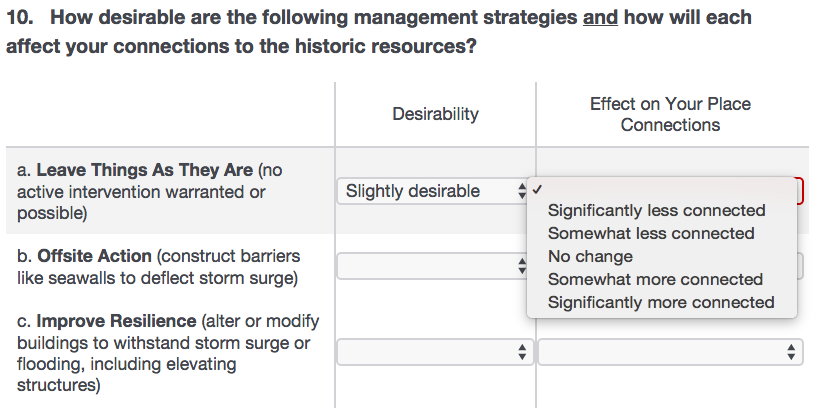 If a structure was moved from its original location within one of the Villages, how would that impact the meanings the Village holds for you? Please mark only one response.Significantly detract    Slightly detract    No change    Slightly enhance   Significantly enhanceSECTION 6. Resource PrioritizationStrategies are needed to adapt the cultural resources at Cape Lookout to changes from sea-level rise and storm-related flooding and erosion. We are interested in learning about your perceptions of what are the most important things about a historic structure that decision-makers should consider when prioritizing future actions.How important are the following considerations in prioritizing adaptation of historic structures? Please mark only one response for each item.SECTION 7. DemographicsThe following questions will help us better understand your connections to this place and contextualize our findings. These data are for descriptive purposes and will not be used to weight your answers to any of the previous questions.In what year were you born? How frequently do you visit Cape Lookout?Irregularly (less than annually)    Annually    Twice a year    3 to 5 times a year6 to 8 times a year   8 to 10 times a year   More than 10 times a year]Which of the historic districts do you most frequently visit?Portsmouth Village   Lookout Village   Both EquallyHave you had any ownership of structures (including leases) at either Portsmouth Island or Lookout Village?  No  Yes     Not me but my relativesWhat is your primary zip code?If you have a secondary address near CALO, what is that zip code?What is your gender?    Male        Female       Prefer not to sayWe thank you for your time spent taking this survey.Your responses have been recorded.Please indicate your level of agreement or disagreement with each of the statements. Strongly disagreeDisagreeNeither agree nor disagreeAgreeStrongly agreeI feel Cape Lookout is a part of me.12345I identify strongly with Cape Lookout.12345What happens at Cape Lookout doesn’t matter to me.12345No other place can compare to Cape Lookout.12345Few people know Cape Lookout like I do.12345My family’s income or livelihood depends on Cape Lookout.12345Many important family memories are tied to Cape Lookout.12345Local communities’ history is strongly tied to Cape Lookout.12345The local economy depends on Cape Lookout.12345Cape Lookout is an important part of our history as a nation.12345Preserving the history and culture associated with cultural resources at Cape Lookout is important for future generations.12345The history and culture associated with Cape Lookout…Strongly disagreeDisagreeNeither agree nor disagreeAgreeStrongly agree…contributes to the character of local communities.12345…contributes to the uniqueness of local communities.12345…provides me with a sense of pride in my heritage.12345…makes it a special place for my family.12345…attracts tourism dollars to local communities.12345…contributes to a more stable local economy.12345…creates a stronger sense of community togetherness.12345…provides a sense of family bonds within local communities.12345…provides feelings of community pride.12345…is unique and unlike other historic barrier island communities in the region.12345How important are the following resources and values at Cape Lookout?Not at all importantSlightly importantSomewhat importantVery importantExtremely importantUndeveloped character with limited facilities.12345Recreational opportunities and experiences in a remote setting.12345A natural laboratory to study how barrier islands change over time. 12345Human connection to the outer banks.12345Archaeological sites.12345Barrier island geology and ecology.12345Cultural landscape (the collection of historic buildings, cemeteries, and the surrounding land, plants, wildlife and water, including fish).12345The history of people and commerce at the edge of the sea (maritime livelihoods).12345Educational opportunities and interpretive signage.12345Lighthouse and other federal maritime structures.12345Historic community buildings (church, school house, post office). 12345Historic residential buildings.12345PoorFairAverageGoodExcellentAll of the cultural resources at Cape Lookout National Seashore.12345The Lighthouse and Keepers Quarters at the north end of Cape Lookout Village.12345The remaining historic structures within Cape Lookout Village (not including the lighthouse and keepers quarters).12345The historic structures at Portsmouth Village.12345ThreatsNot at all vulnerableSlightly vulnerableSomewhat vulnerableVery vulnerableExtremely vulnerableSubmersion (structures will be permanently submerged in water from sea level rise).12345Erosion (structures will be damaged from the loss of stabilizing soil related to sea level rise and/or storm surges).12345Inundation (structures will be periodically flooded from sea level rise and/or storm surges).12345Saturation (structures will be on wet ground due to rising water tables associated with sea level rise).12345Deterioration (structure will fall apart from precipitation, temperature, wind variation).12345Destruction (structure will be completely lost from flooding and storms).12345Increased fire risk (structures fire risk can increase from increased rot, insect infestations, or nearby forest fuels).12345Invasion (invasive species and mold will decrease the strength/integrity of the structure).12345Disruption (loss of access to Village because of damage to docks).12345Degradation (loss of access to structures from vandalism and looting).12345Level of ChangeLevel of ChangeLevel of ChangeLevel of ChangeLevel of ChangeNo ChangeMinimal ChangeModerate ChangeMajor ChangeSevere ChangeThe barrier islands of Cape Lookout.12345The landscape of Cape Lookout Village.12345The Lighthouse and Keepers Quarters at Lookout Village.The historic structures of Cape Lookout Village (excluding the lighthouse and keepers quarters).12345The landscape of Portsmouth Village.12345The historic structures of Lookout Village.12345Significantly less connectedSomewhatless connectedNo changeSomewhat more connectedSignificantly more connectedCape Lookout National Seashore in general.12345The Lighthouse and Keepers Quarters at Cape Lookout Village.12345The historic structures of Cape Lookout Village (excluding the lighthouse and keepers quarters).12345The landscape of Portsmouth Village.12345The historic structures of Portsmouth Village.12345DesirabilityEffect on your Place ConnectionsLeave things as they are (if preservation treatments are too technically challenging or expensive, take no action and allow building to deteriorate as change occurs). Not at all desirable Slightly desirable Somewhat desirable Very desirable Extremely desirable Significantly less connected Somewhat less connected No change Somewhat more connected Significantly more connectedTake offsite action (construct barriers like seawalls to deflect storm surge). Not at all desirable Slightly desirable Somewhat desirable Very desirable Extremely desirable Significantly less connected Somewhat less connected No change Somewhat more connected Significantly more connectedImprove resilience (alter or modify buildings to withstand storm surge or flooding, including elevating structures). Not at all desirable Slightly desirable Somewhat desirable Very desirable Extremely desirable Significantly less connected Somewhat less connected No change Somewhat more connected Significantly more connectedManage change (plant vegetation to reduce erosion or build boardwalks to access buildings). Not at all desirable Slightly desirable Somewhat desirable Very desirable Extremely desirable Significantly less connected Somewhat less connected No change Somewhat more connected Significantly more connectedRelocate (move buildings to a less vulnerable location). Not at all desirable Slightly desirable Somewhat desirable Very desirable Extremely desirable Significantly less connected Somewhat less connected No change Somewhat more connected Significantly more connectedDocument and release (study and record the details of the buildings, and then allow them to deteriorate with storms and flooding). Not at all desirable Slightly desirable Somewhat desirable Very desirable Extremely desirable Significantly less connected Somewhat less connected No change Somewhat more connected Significantly more connectedInterpret the change (talk with visitors or provide signs with information about how storms, flooding, erosion and sea level rise are changing the resources). Not at all desirable Slightly desirable Somewhat desirable Very desirable Extremely desirable Significantly less connected Somewhat less connected No change Somewhat more connected Significantly more connectedHow important is it that prioritization be placed on structures that …Not at all importantSlightly importantSomewhat importantVery importantExtremely importanthave been restored previously. 12345are the least expensive structures to restore.12345are the least expensive structures to maintain in the future.12345are meaningful to a  few people (e.g., a family).12345are meaningful to a community of people.12345are most visited by the public.12345have the highest scientific value (help us to better understand aspects of the past).12345hold particular historical value because of its uniqueness (e.g., only one like it).12345symbolize something of national importance.12345